Európai uniós közbeszerzési hirdetmény feladására irányuló kérelem TOVÁBBI INFORMÁCIÓT TARTALMAZÓ HIRDETMÉNY,BEFEJEZETLEN ELJÁRÁSSAL KAPCSOLATOS INFORMÁCIÓ VAGYKORRIGENDUMFigyelmeztetés: Amennyiben a módosított vagy hozzáadott információ az eredeti ajánlati felhívásban szereplő feltételek alapvető módosulását eredményezi, az egyenlő bánásmód elvének, valamint a beszerzésversenyképessége céljának figyelembevételével szükség lehet az eredetileg kitűzött határidők módosítására.I. SZAKASZ: AJÁNLATKÉRŐI.1) Név , cím és kapcsolattartási pont(ok) I.2) A BESZERZÉST ESZKÖZLŐ TESTÜLET TÍPUSAII. SZAKASZ: A SZERZŐDÉS TÁRGYAII.1) MEGHATÁROZÁSIV. SZAKASZ: ELJÁRÁSIV.1) AZ ELJÁRÁS FAJTÁJAIV.2) ADMINISZTRATÍV INFORMÁCIÓKVI. SZAKASZ: KIEGÉSZÍTŐ INFORMÁCIÓK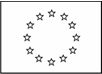 